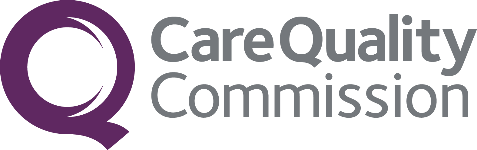 Additional Section 3: The condition you want to vary or removePlease provide details about the conditions you want to vary or remove.If you are applying to vary or remove more than one condition for the same regulated activity you can download additional sections to vary or remove conditions from the website page where you found this form. Please give each condition a number so that we know you have sent us information about all the conditions you want to vary or remove.If you are applying to vary or remove exactly the same condition(s) from more than one regulated activity fill in sections 3.1 and 3.2 below once only; you do not need to fill in and submit additional sections.If you are applying to remove the condition “The Registered Provider must not provide nursing care under the 'accommodation for persons who require nursing or personal care' regulated activity”, you and any registered managers at relevant locations may need to apply to add additional regulated activities. Please see section 3 of the ‘Scope of Registration’ guidance on our website for more information.If you are filling in this form on paper and need extra space, please add extra numbered sheets as needed, and mark them with the question number from this form.The information below is for condition no.:1of a total of:conditions I/we want to vary or remove*3.1 The condition you want to vary or remove Please write or type the condition(s) of registration you want to vary or remove, exactly as it is written on your Certificate of Registration.I/we want to:VARYREMOVEthe condition shown at 3.1 above*3.2 The varied conditionDO NOT FILL IN THIS SECTION if you want to REMOVE the condition at 3.1 abovePlease write out the varied condition of registration, exactly as you want it to be written on your certificate of registration.*3.3 Effective date for removal or variation of a condition of registration *3.3 Effective date for removal or variation of a condition of registration *3.3 Effective date for removal or variation of a condition of registration Conditions in this application are not varied or removed unless and until you receive a Notice of Decision that confirms this.Conditions in this application are not varied or removed unless and until you receive a Notice of Decision that confirms this.Conditions in this application are not varied or removed unless and until you receive a Notice of Decision that confirms this.*When do you want the above removal or variation of a condition of registration to come into effect? (dd/mm/yy)?*3.4 Reasons and evidence Why are you applying to vary or remove this condition of registration? Please also tell us what evidence you have to support the application. We may ask you to send us this evidence.*3.5 The relevant regulated activities*3.5 The relevant regulated activities*3.5 The relevant regulated activities*3.5 The relevant regulated activities*3.5 The relevant regulated activities*3.5 The relevant regulated activities*3.5 The relevant regulated activitiesIf you are applying to vary or remove one or more conditions of registration in relation to just one regulated activity, please check / tick the sole relevant regulated activity below.If you are applying to vary or remove the same condition of registration across more than one regulated activity please check / tick the relevant regulated activities below.Regulated activities are defined in the Health and Social Care Act 2008 (Regulated Activities) Regulations 2010, Schedule 1.If you are applying to vary or remove one or more conditions of registration in relation to just one regulated activity, please check / tick the sole relevant regulated activity below.If you are applying to vary or remove the same condition of registration across more than one regulated activity please check / tick the relevant regulated activities below.Regulated activities are defined in the Health and Social Care Act 2008 (Regulated Activities) Regulations 2010, Schedule 1.If you are applying to vary or remove one or more conditions of registration in relation to just one regulated activity, please check / tick the sole relevant regulated activity below.If you are applying to vary or remove the same condition of registration across more than one regulated activity please check / tick the relevant regulated activities below.Regulated activities are defined in the Health and Social Care Act 2008 (Regulated Activities) Regulations 2010, Schedule 1.If you are applying to vary or remove one or more conditions of registration in relation to just one regulated activity, please check / tick the sole relevant regulated activity below.If you are applying to vary or remove the same condition of registration across more than one regulated activity please check / tick the relevant regulated activities below.Regulated activities are defined in the Health and Social Care Act 2008 (Regulated Activities) Regulations 2010, Schedule 1.If you are applying to vary or remove one or more conditions of registration in relation to just one regulated activity, please check / tick the sole relevant regulated activity below.If you are applying to vary or remove the same condition of registration across more than one regulated activity please check / tick the relevant regulated activities below.Regulated activities are defined in the Health and Social Care Act 2008 (Regulated Activities) Regulations 2010, Schedule 1.If you are applying to vary or remove one or more conditions of registration in relation to just one regulated activity, please check / tick the sole relevant regulated activity below.If you are applying to vary or remove the same condition of registration across more than one regulated activity please check / tick the relevant regulated activities below.Regulated activities are defined in the Health and Social Care Act 2008 (Regulated Activities) Regulations 2010, Schedule 1.If you are applying to vary or remove one or more conditions of registration in relation to just one regulated activity, please check / tick the sole relevant regulated activity below.If you are applying to vary or remove the same condition of registration across more than one regulated activity please check / tick the relevant regulated activities below.Regulated activities are defined in the Health and Social Care Act 2008 (Regulated Activities) Regulations 2010, Schedule 1.Check / tick ONE only:Check / tick ONE only:Check / tick ONE only:Check / tick ONE only:Check / tick ONE only:Check / tick ONE only:Check / tick ONE only:I / we want toVary or remove one or more condition(s) from ONE regulated activityVary or remove the SAME condition across more than one regulated activityVary or remove the SAME condition across more than one regulated activityPersonal care – (RA1)Personal care – (RA1)Personal care – (RA1)Personal care – (RA1)Accommodation for persons who require nursing or personal care – (RA2)(Please also see Section 3.12 in each location section if you have 
checked/ticked this activity)Accommodation for persons who require nursing or personal care – (RA2)(Please also see Section 3.12 in each location section if you have 
checked/ticked this activity)Accommodation for persons who require nursing or personal care – (RA2)(Please also see Section 3.12 in each location section if you have 
checked/ticked this activity)Accommodation for persons who require nursing or personal care – (RA2)(Please also see Section 3.12 in each location section if you have 
checked/ticked this activity)Accommodation for persons who require treatment for substance misuse – (RA3)Accommodation for persons who require treatment for substance misuse – (RA3)Accommodation for persons who require treatment for substance misuse – (RA3)Accommodation for persons who require treatment for substance misuse – (RA3)Treatment of disease, disorder or injury – (RA5)Treatment of disease, disorder or injury – (RA5)Treatment of disease, disorder or injury – (RA5)Treatment of disease, disorder or injury – (RA5)Assessment or medical treatment for persons detained under the Mental Health Act 1983 – (RA6)Assessment or medical treatment for persons detained under the Mental Health Act 1983 – (RA6)Assessment or medical treatment for persons detained under the Mental Health Act 1983 – (RA6)Assessment or medical treatment for persons detained under the Mental Health Act 1983 – (RA6)Surgical procedures – (RA7)Surgical procedures – (RA7)Surgical procedures – (RA7)Surgical procedures – (RA7)Diagnostic and screening procedures – (RA8)Diagnostic and screening procedures – (RA8)Diagnostic and screening procedures – (RA8)Diagnostic and screening procedures – (RA8)Management of supply of blood and blood derived products – (RA9)Management of supply of blood and blood derived products – (RA9)Management of supply of blood and blood derived products – (RA9)Management of supply of blood and blood derived products – (RA9)Transport services, triage and medical advice provided remotely - (RA10)Transport services, triage and medical advice provided remotely - (RA10)Transport services, triage and medical advice provided remotely - (RA10)Transport services, triage and medical advice provided remotely - (RA10)Maternity and midwifery services – (RA11)Maternity and midwifery services – (RA11)Maternity and midwifery services – (RA11)Maternity and midwifery services – (RA11)Termination of pregnancies – (RA12)Termination of pregnancies – (RA12)Termination of pregnancies – (RA12)Termination of pregnancies – (RA12)Services in slimming clinics – (RA13)Services in slimming clinics – (RA13)Services in slimming clinics – (RA13)Services in slimming clinics – (RA13)Nursing care – (RA14)Nursing care – (RA14)Nursing care – (RA14)Nursing care – (RA14)Family planning service - (RA15)Family planning service - (RA15)Family planning service - (RA15)Family planning service - (RA15)